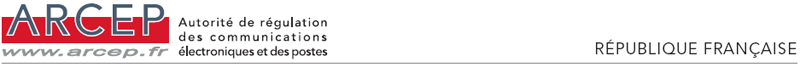 Formulaire de demande de participation au tirage au sort d’attribution initiale de numéros courts de la forme 34PQFORMULAIRE DE DEMANDEDE PARTICIPATION AU TIRAGE AU SORT POUR L’ATTRIBUTION INITIALE DE NUMEROS DE LA FORME 34PQCe formulaire doit être accompagné d’un courrier sur papier à en-tête signé d’un dirigeant.Merci de bien vouloir joindre à votre demande le document attestant qu’aucune autre société faisant partie de votre groupe n’a déposé également un dossier de candidature.IDENTITE DU DEMANDEURRéférences de l’opérateur Dénomination sociale	: N° SIREN ou équivalent : Code opérateur :N° de récépissé de déclaration opérateur :   Date du récépissé déclaration opérateur :Coordonnées de la personne désignée pour assister au tirage au sort :Prénom, nom	:Fonction	:Adresse	:Téléphone	:Adresse électronique	:Description de la demande :Nombre de numéros souhaités	:Merci de transmettre en annexe de votre demande une description des services pour lesquels les numéros sont demandés ainsi que le tarif de détail prévu